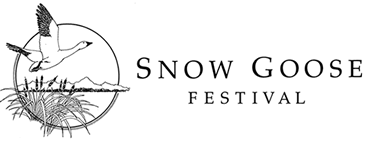 2018 EXHIBITOR APPLICATION FORMImportant:  Deadline for mailing in application is Friday, January 5. Setup is Friday, January 26, 10am – 4pm at the Chico Masonic Family Center. Exhibit days are Saturday and Sunday, January 27 – 28. Please read 2018 Snow Goose Festival Exhibitor Guidelines before submitting this form.Organization Name:	Contact Person:	Address: 	City/State/Zip: _______________________________ E-Mail: 	Phone: _____________________________ Cell phone: 	Webpage: 	Character of Exhibit:	Type of Exhibit:  We will have a 6’ X 30” table available for your exhibit.  Space assignment will be made by exhibit coordinators based on the information that you provide.  (check all that apply):Special Needs:	We would like to have someone at your exhibit to answer questions from 9:00 am - 4:00 pm on Saturday and Sunday from 9:00 am – 3 pm.  Will there be someone present?  Yes_____ No______Exhibitor fees:		Please sign below.  send payment and completed registration form to:
 Authorized signature ________________________ Date: 	2018 Exhibitor Appl.Rev#1Table top exhibit (fits on 6’ or smaller table)Table top exhibit requiring greater than 6’ table (please explain below)Free-standing floor exhibit (no table required)Exhibit has displays on both sidesElectricity requiredNeed to be against a wall (please list reason below)$45 Sponsor (Tundra Swan $500 or higher sponsorship level free)Snow Goose FestivalP.O.  Box 1063Chico, CA 95927Payment may be made by check, VISA or Mastercard.Credit Card: 	Name on Card: 	Card #_____________________Zip Code___________Expiration: _________________ 3 digit code: 	